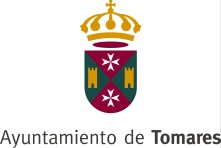 SOLICITUD PROGRAMA DE PREVENCIÓN DE LA EXCLUSIÓN SOCIAL 2022 PLAZO DE ENTREGA DE SOLICITUDES DEL 4 AL 26 DE AGOSTO* Matrimonios, parejas de hecho o personas vinculadas con análoga relación de convivencia afectiva  junto con: 1. Los hijos menores,  con excepción de los que, con el consentimiento de los padres, vivan independientemente de éstos. 2. Los hijos solteros menores de 25 años y mayores con discapacidad acreditada. En los casos de separación legal, la formada por el padre y/o la madre y la totalidad de los hijos que convivan con uno u otra y reúnan los requisitos señalados en el punto anterior..DECLARO, bajo mi responsabilidad, que son ciertos los datos que consigno en la presente solicitud, Información Básica sobre Protección de DatosResponsable del tratamiento: AYUNTAMIENTO DE TOMARESFinalidad del tratamiento: Gestión de datos para dar información y orientación para solicitar el programa de urgencia municipalLegitimación del tratamiento: Consentimiento del interesadoDestinatarios: Administraciones Públicas necesarias para la gestión de la finalidad indicadaDerechos: Tiene derecho a acceder, rectificar y suprimir los datos, así como otros derechos, como se explica en la información adicionalInformación adicional: Puede consultar la información adicional y detallada sobre Protección de Datos en la Política de Privacidad disponible en la página web del Ayuntamiento de Tomares (www.tomares.es)☐ He leído y acepto las condiciones detalladas en la Información básica sobre protección de datos.										FIRMA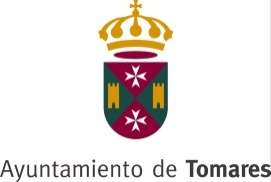 Marque con un “X” si en su unidad familiar concurre alguna de las circunstancias que se detallan. SE SOLICITARÁ APORTE LA DOCUMENTACIÓN NECESARIA PARA LA JUSTIFICACIÓN DE LAS CIRCUNSTANCIAS MARCADAS.  1. DATOS DEL SOLICITANTE1. DATOS DEL SOLICITANTE1. DATOS DEL SOLICITANTENOMBREAPELLIDOSDNIDIRECCIÓN                                                                                                                                                                                    TELÉFONODIRECCIÓN                                                                                                                                                                                    TELÉFONODIRECCIÓN                                                                                                                                                                                    TELÉFONO2. DATOS DE LA UNIDAD FAMILIAR *2. DATOS DE LA UNIDAD FAMILIAR *2. DATOS DE LA UNIDAD FAMILIAR *2. DATOS DE LA UNIDAD FAMILIAR *2. DATOS DE LA UNIDAD FAMILIAR *2. DATOS DE LA UNIDAD FAMILIAR *2. DATOS DE LA UNIDAD FAMILIAR *2. DATOS DE LA UNIDAD FAMILIAR *MIEMBROSDNINOMBRE1º APELLIDO2º APELLIDOFECHA NAC.INGRESOSSITUACION LABORALSolicitante3. DOCUMENTACIÓN OBLIGATORIA A PRESENTAR3. DOCUMENTACIÓN OBLIGATORIA A PRESENTARDNI Justificante de Ingresos de cada uno de los miembros de la unidad familiar que están empadronados en el domicilio del solicitante (Declaración de la Renta o ingresos de los últimos 12 meses).Certificado de empadronamiento colectivoDemanda de empleo actualizadaCIRCUNSTANCIASDOCUMENTACIÓN La unidad familiar está compuesta por al menos un menor.Indicar número______Libro de familiaLa unidad familiar está compuesta por persona dependiente a cargo del solicitante.Resolución de dependencia, certificado como cuidador.La unidad familiar está compuesta por algún joven que tenga dificultades económicas para continuar sus estudios universitarios o ciclo formativo de grado medio o superior.Certificado de estudiosLa persona solicitante es víctima de violencia de géneroAcreditación de ser víctima de violencia de géneroLa persona solicitante vive sola.Certificado de empadronamiento colectivoLa persona solicitante forme parte de una unidad familiar y/o convivencial donde todos los miembros que tengan la consideración de población activa, hayan permanecido inscritos como demandantes de empleo SEIS de los últimos doce meses anteriores a la fecha de solicitud.Certificado del Servicio Público de Empleo por cada uno de los miembros activos de la unidad familiar en el que se justifique su situación como demandante de empleo durante 6 de los últimos 12 meses anteriores a la solicitudLa persona solicitante ha participado en el Programa en los tres años anteriores.202020212022